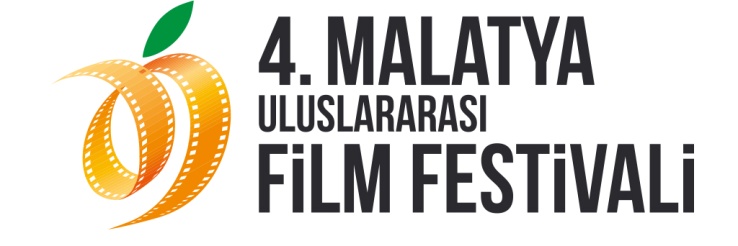 MALATYA’DA KEMAL SUNAL RÜZGÂRI!Bu yıl 15-21 Kasım tarihleri arasında dördüncüsü gerçekleştirilecek olan Malatya Uluslararası Film Festivali’nde Kemal Sunal rüzgârı esecek!Malatya Valiliği’nin koordinasyonunda, Malatya Kayısı Araştırma-Geliştirme ve Tanıtma Vakfı tarafından; T.C. Kültür Bakanlığı, Başbakanlık Tanıtma Fonu, Fırat Kalkınma Ajansı, Malatya Belediyesi ve İnönü Üniversitesi’nin destekleri ile bu yıl dördüncüsü düzenlenen Malatya Uluslararası Film Festivali’nde Kemal Sunal temalı etkinliklerle hatırası anılacak!Yeri doldurulamayan usta isim Kemal Sunal’ın hatırası 4. Malatya Uluslararası Film Festivali’nde adına düzenlenen sergi, söyleşi ve özel kitap çalışması ile anılacak. Hababam Sınıfı Öğrencileri İnek Şaban’ı anlatıyor!Geçtiğimiz yıl 38 yıl aradan sonra Malatya Uluslararası Film Festivali’nde bir araya gelen Hababam Sınıfı Öğrencileri, bu kez de “İnek Şaban”ı anlatmak için bir araya geliyor ve hatıralarını canlandırıyorlar. Kemal Sunal teması çerçevesinde 1977 yapımlı Tosun Paşa ve 1999 yapımlı Propoganda filmlerinin de gösterileceği festivalde, bu yıl Kemal Sunal anısına Ulusal Uzun Film Yarışması’nda yer alan filmler halk oylamasına sunuluyor. Oylama sonucunda ödüle değer görülen filme Kemal Sunal Halk Ödülü, Sunal ailesi tarafından takdim edilecek!Kemal Sunal Kıyafet ve Aksesuar Sergisi!Kemal Sunal etkinlikleri kapsamında, Gül Sunal’ın hazırladığı değerli oyuncunun filmlerinde giydiği elbiselerden ve kullandığı aksesuarlardan oluşan sergi festival haftası boyunca Malatya Park AVM’de sinemaseverlerle buluşacak. Ayrıca Sunal Ailesinin katılımıyla yine Malatya Park AVM’de bir söyleşi gerçekleştirilecek.KahKaha Kralı Kemal SunalSinema yazarı ve araştırmacısı Ali Can Sekmeç’in Kemal Sunal’ın röportajlarını derleyerek özel olarak oluşturduğu “KahKaha Kralı” kitabı da sinemaseverlere hediye edilecek!Sekmeç’in özel arşivinden derlenen Kemal Sunal Sergisi de festival boyunca gezilebilecek. Ayrıntılı Bilgi İçin: